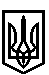 ТРОСТЯНЕЦЬКА СІЛЬСЬКА РАДАСТРИЙСЬКОГО РАЙОНУ ЛЬВІВСЬКОЇ ОБЛАСТІХІІІ сесія VІІІ скликанняР І Ш Е Н Н Я                    2021 року                                с. Тростянець			                        ПроєктПро виділення земельних ділянок в натурі(на місцевості) та передачу у власністьЗварич В.Р.,Николіву В.Д., Біляку І.Р. для ведення товарного сільськогосподарського виробництваРозглянувши заяву Зварич В.Р., Николіва  В.Д., Біляка І.Р. технічну документацію із землеустрою щодо встановлення (відновлення) меж земельних ділянок в натурі (на місцевості) Зварич В.Р., Николіва  В.Д., Біляка І.Р., на території Тростянецької сільської ради Стрийського району Львівської області, розроблену ФОП Білінська Світлана Василівна, витяги  з Державного земельного кадастру про земельні ділянки від 04.06.2021, керуючись ст.81, 186 та п.17 Перехідних положень Земельного кодексу України, ст.ст.3, 5 Закону України «Про виділення в натурі (на місцевості) земельних ділянок власникам земельних часток (паїв)», ст.ст.13, 25 Закону України «Про землеустрій»: сільська радав и р і ш и л а:         1. Затвердити технічну документацію із землеустрою щодо встановлення (відновлення) меж земельних ділянок в натурі (на місцевості), Зварич Вірі Романівні, Николіву Володимиру Дмитровичу, Біляку Ігорю Романовичу для ведення товарного сільськогосподарського виробництва на території Тростянецької сільської  ради Стрийського району Львівської області, за межами населеного пункту с. Демня.2. Виділити в натурі (на місцевості) Зварич Вірі Романівні, Николіву Володимиру Дмитровичу, Біляку Ігорю Романовичу, власникам сертифікату на право на земельну частку (пай), земельні ділянки площами 0,1065 га  (ІКН 4623084000:07:000:0741), 0,1068 га (ІКН 4623084000:06:000:0429) та 1,8598га (ІКН 4623084000:02:000:0098) для ведення товарного сільськогосподарського виробництва на території Тростянецької сільської  ради Стрийського району Львівської області, за межами населеного пункту с. Демня.3. Передати у приватну власність Зварич Вірі Романівні, Николіву Володимиру Дмитровичу, Біляку Ігорю Романовичу, власникам сертифікату на право на земельну частку (пай), земельні ділянки площами 0,1065 га  (ІКН 4623084000:07:000:0741), 0,1068 га (ІКН 4623084000:06:000:0429) та 1,8598га (ІКН 4623084000:02:000:0098) для ведення товарного сільськогосподарського виробництва на території Тростянецької сільської  ради Стрийського району Львівської області, за межами населеного пункту с. Демня із  земель приватної власності колективу власників земельних часток (паїв).          4.  Контроль за виконанням рішення покласти на постійну комісію сільської ради з питань земельних відносин, будівництва, архітектури, просторового планування, природних ресурсів та екології  (голова комісії І. Соснило).Сільський голова                                                                                                Михайло ЦИХУЛЯК